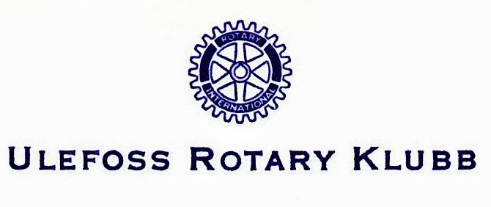 REFERAT FRA KLUBBMØTETilstede på møtet var: Bent Aslak, Bardur, Per Sanni,  Liv Sonja, Irene, Mathias, Øystein, Per Harald, Monica, Einar K,  Hermann, Knut, Kolbjørn, Egil, Odd og MaritPresident Irene ledet møtet.Per Sanni har besøkt Asbjørn og hilser!Hovedtema for kvelden var foredrag av Bent Aslak om "UTFORDRINGER FOR SMÅ KOMMUNER"Men før Bent Aslak slapp til, hadde vi noen andre punkter på programmet:*  Vi kunne ønske velkommen vår utvekslingsstudent Daniel Laurance fra Australia, som vi hentet på Torp sist søndag.  Han fortalte kort om seg selv, og vil selvsagt snakke mye mer ved en senere anledning.  Han er 17 år og fra utkanten av storbyen Perth på vestkysten.  Han begynte ved Bø vgs tirsdag, og har allerede funnet seg godt til rette.*  Mathias hadde en 3-minutt, og pratet om USF, som fylte 125 år 20.01.  (Stiftet 1895)USF er en aktiv og levende forening, med flotte anlegg og høyt aktivitetsnivå innen mange grener.  Han fortalte om mange hoppbakker:  "Siste reis" med slette ut på isen på Norsjø, Fenslia, åpnet som "stor" bakke i 1947  (Bakkerekorden var 77,5 m) og Tuftebakken fra 1949, som var litt mindre.  Fotballen har hatt storhetstider, -som eksempel seier 6-5 borte over Ørn Horten i cupen.  Nye fotballbaner åpnet i 1954, 1977 og 1995.  Ulefosshallen ble også innviet i 1995 og kunstgrassbane fra 2009 (fornyet i 2019)Flotte skiløyper og veldig aktiv skigruppe.  Dugnadsånden er imponerende.  Idretten og frivilligheten er livsviktig for alle.*  Litt om kommende aktiviteter: - Det holdes et seminar om medlemsutvikling i Porsgrunn 06.02.- På klubbmøte 19.03. er tanken å invitere med oss potensielle nye medlemmer og fortelle dem litt om Rotary.  Alle oppfordres til å få med seg noen.  Dette KAN bli flyttet til en annen dato, da vi kanskje får besøk av Sveriges Ambassadør i Norge denne kvelden.  Endelig avklaring senere.- Rotaryprisen deles ut i Skien Fritidspark 10.03..  Vi har bidratt med kr, 1000,- og kan være med i juryen om vi vil.-  Et foredrag om det planlagte ubemannede skipet Yara Birkeland vil komme utpå høsten.SÅ gikk ordet til Bent Aslak, som jobber ved Telemarksforsking i Bø, og viet foredraget"UTFORDRINGER FOR SMÅ KOMMUNER"* Bent Aslak jobber med kommunestruktur og interkommunalt samarbeid.  Han fokuserte på:	- Generalistkommuneprinsippet	- Utviklingstrekk ved kommunestrukturen	- Kommunereformen, mål og effekter	- Dagens situasjon og framtida.*  Alle kommuner, både store og små, skal levere de samme tjenestene til innbyggerne.*  Det er samme lovverk og inntektssystem for alle kommuner.*  Det blir stadig mer uensartet kommunestruktur, og det setter generalistprinsippet under økende press.*  Kommunene får stadig flere oppgaver.*  Det var flest kommuner i Norge i 1930, -hele 747*  Schei-komiteen (som mange av oss husker med blandede følelser) medførte tvangssammenslåing av mange kommuner fra 01,01, 1964.* "Christiansen-utvalget" fra 1989 anbefalte at det kun skulle være frivillige sammenslåinger og ingen tvang.* Utredning utført 2003-2005 resulterte i INGEN nye sammenslåinger, men økt forpliktende samarbeid mellom kommuner.* Interkommunalt samarbeid er fornuftig , men gir utfordringer som mange styringslinjer, komplekse ansvarsforhold og liten kapasitet i de små kommunene.* MÅLET med kommunereformen er å gi likeverdige tjenester til alle i landet, en helhetlig og samordnet samfunnsutvikling, bærekraftige og økonomisk "robuste" kommuner og styrket lokaldemokrati.  (Mange mener dog lokaldemokratiet IKKE blir styrket, på grunn av større avstander.*  Kommunereformen har bidratt til reduksjon av antall kommuner fra 428 til 356.  Halvparten har mindre enn 5000 innbyggere, og 120 kommuner har mindre enn 3000.  Strukturen er fortsatt uensartet, og de minste får de største demografiske urfordringene, med nedgang i folketall, øket andel eldre og færre i yrkesaktiv alder.*  Små kommumer kan få mer sårbar økonomi, og sliter i konkurransen om kvalifisert abeidskraft og kompetanse. (særlig innen planlegging)*  Det blir enda større behov for samarbeidskonstellasjoner med felles digital infrastruktur.*  Kommunereformen er ikke avsluttet, og noen vil ha sterkere bruk av tvang.* Tidligere interkommunalt samarbeid kan bli vanskeliggjort ved nye sammenslåinger som bryter tidligere struktur for samarbeid  (Jfr Midt-Telemark)Det kom mange spørsmål og kommentarer, da dette er et tema som engasjerer mange.  Vi skal se opp for grep som gir øket sentralisering.Et godt motto er at suksess for naboen også er gunstig for OSS.Vinner av vinen: Knut.Vinner av Cognacen: Olav GauteDato:  23.01.År: 2020Referent : Øystein Haugen